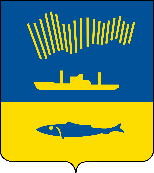 АДМИНИСТРАЦИЯ ГОРОДА МУРМАНСКАП О С Т А Н О В Л Е Н И Е   .  .                                                                                                            №     В соответствии с Федеральным законом от 06.10.2003                                  № 131-ФЗ «Об общих принципах организации местного самоуправления в Российской Федерации», Федеральным законом от 27.07.2010 № 210-ФЗ                 «Об организации предоставления государственных и муниципальных услуг», руководствуясь Уставом муниципального образования городской округ город-герой Мурманск, постановлением администрации города Мурманска                         от 26.02.2009 № 321 «О порядке разработки и утверждения административных регламентов предоставления муниципальных услуг в муниципальном образовании город Мурманск», решением Совета депутатов города Мурманска от 30.05.2011 № 37-479 «Об учреждении комитета по экономическому развитию администрации города Мурманска и утверждении                                           положения о комитете по экономическому развитию администрации             города Мурманска», п о с т а н о в л я ю: 1. Внести в постановление администрации города Мурманска                           от 21.11.2014 № 3839 «Об утверждении административного регламента предоставления муниципальной услуги «Выдача разрешений на право использования имиджевой символики города Мурманска» (в ред. постановлений от 17.06.2015 № 1630, от 26.01.2016 № 145, от 11.05.2016                  № 1250, от 12.03.2018 № 567, от 04.06.2018 № 1638, от 07.11.2018 № 3838,            от 23.07.2019 № 2478, от 19.05.2020 № 1182, от 11.08.2020 № 1883) следующие изменения:1.1. В преамбуле слова «Уставом муниципального образования город Мурманск» заменить словами «Уставом муниципального образования городской округ город-герой Мурманск».1.2. Пункт 1.3.2 подраздела 1.3 раздела 1 изложить в новой редакции:«1.3.2. Информирование о порядке и ходе предоставления Муниципальной услуги осуществляют специалисты отдела развития предпринимательства (далее – Отдел) комитета по экономическому развитию администрации города Мурманска (далее – муниципальные служащие Комитета, ответственные за предоставление Муниципальной услуги, и Комитет соответственно).».1.3. Пункт 2.4.3 подраздела 2.4 раздела 2 изложить в следующей редакции:«2.4.3. Срок предоставления Муниципальной услуги составляет не более четырнадцати рабочих дней со дня регистрации в Комитете Заявления.».1.4. В абзаце 4 пункта 2.5.1. подраздела 2.5 раздела 2 слова «- Уставом муниципального образования город Мурманск;» заменить словами                                                                                                                           «- Уставом муниципального образования городской округ                             город-герой Мурманск;».1.5. Подпункт 2.6.1.1 пункта 2.6.1 подраздела 2.6 раздела 2 изложить в следующей редакции:«2.6.1.1. Копия документа, удостоверяющего личность – для индивидуальных предпринимателей (паспорт) и согласие на обработку персональных данных по форме согласно приложению № 6 к настоящему Административному регламенту.».1.6. Пункт 2.7.1 подраздела 2.7 раздела 2 изложить в следующей редакции:«2.7.1. Основанием для отказа в приеме документов необходимых для оказание Муниципальной услуги:- неустановление личности лица, обратившегося за оказанием Муниципальной услуги (непредъявление Заявителем документа, удостоверяющего его личность, предъявление документа, удостоверяющего личность с истекшим сроком годности);- неподтверждение полномочий представителя Заявителя.».1.7. Пункт 2.11.4 подраздела 2.11 раздела 2 исключить.1.8. Пункт 3.2.2 подраздела 3.2 раздела 3 изложить в следующей редакции:«3.2.2. Заявление и документы могут быть предоставлены лично Заявителем, его представителем (при условии предоставления документа, подтверждающего полномочия на осуществление действий от имени Заявителя), направлены по почтовому адресу либо на адрес электронной почты Комитета (ekonomika@citymurmansk.ru).».1.9. Абзац 1 пункта 3.3.4 подраздела 3.3 раздела 3 изложить в следующей редакции:«3.3.4. В течение трех рабочих дней со дня получения Заявления с документами муниципальный служащий Комитета, ответственный за предоставление Муниципальной услуги, проводит проверку полноты представленных Заявителем документов и по ее итогам:».1.10. Абзац 2 пункта 3.3.7 подраздела 3.3 раздела 3 изложить в следующей редакции:«3.3.7. Срок выполнения административных действий – в течение пяти рабочих дней со дня поступления Заявления и документов.».1.11. Дополнить административный регламент новым приложением № 6 к административному регламенту согласно приложению к настоящему постановлению. 2. Отделу информационно-технического обеспечения и защиты информации администрации города Мурманска (Кузьмин А.Н.) разместить настоящее постановление с приложением на официальном сайте администрации города Мурманска в сети Интернет.3. Редакции газеты «Вечерний Мурманск» (Хабаров В.А.) опубликовать настоящее постановление с приложением.4. Настоящее постановление вступает в силу со дня официального опубликования.5. Контроль за выполнением настоящего постановления возложить 
на заместителя главы администрации города Мурманска Синякаева Р.Р.Глава администрации города Мурманска                                                                         Ю.В. Сердечкин